Bury Church of England High School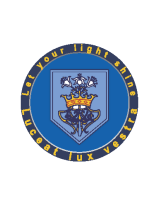 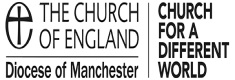 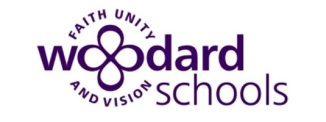 Haslam Brow, Bury, BL9 0TS:  0161 797 6236              :  offman@burychurch.bury.sch.uk             :  www.burychurch.bury.sch.uk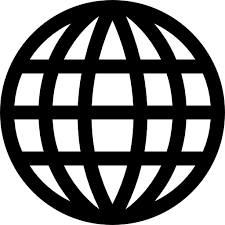 HEADTEACHER:  Revd Craig Watson MA BSc (Hons) NPQH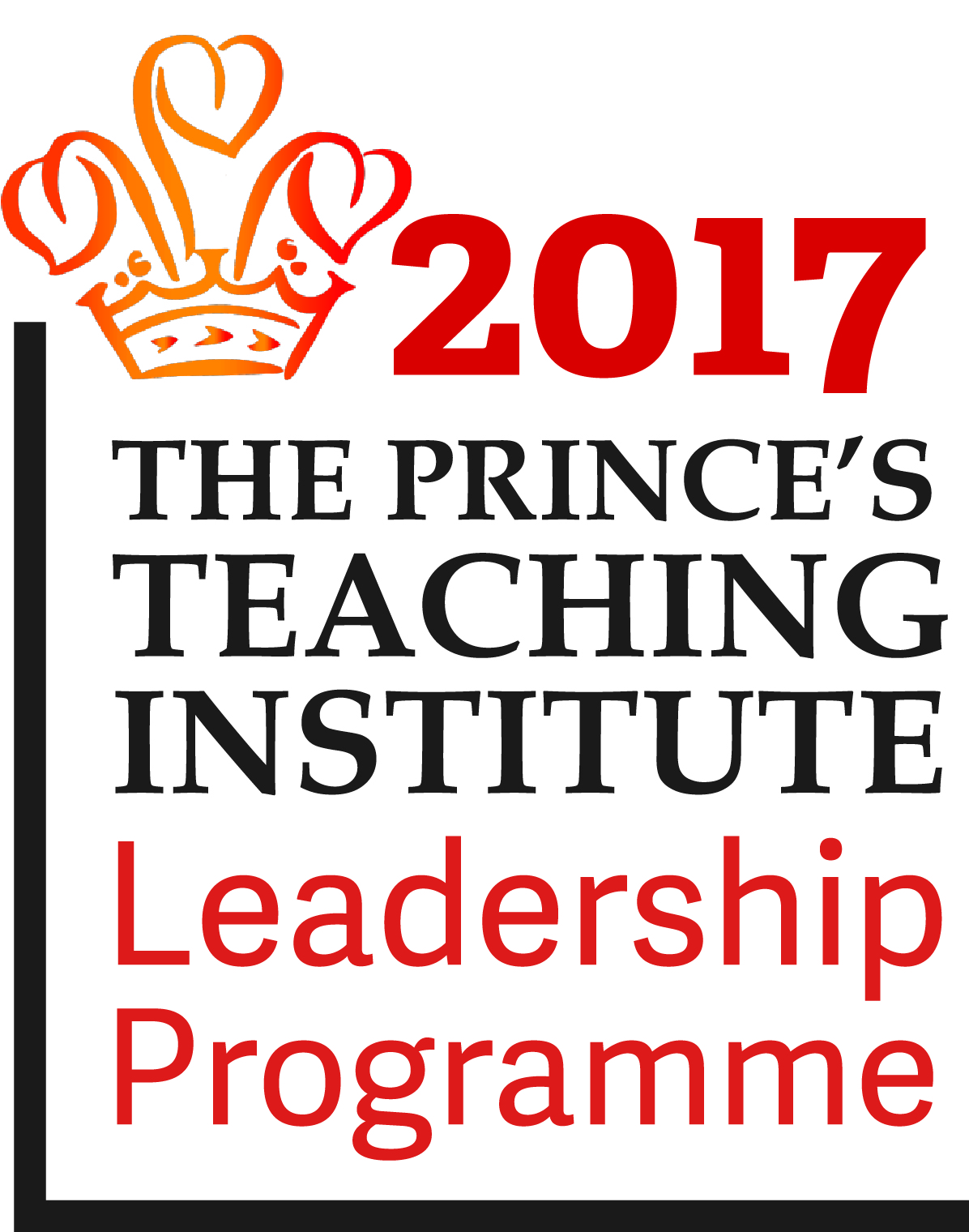 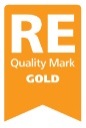 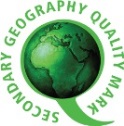 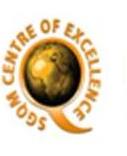 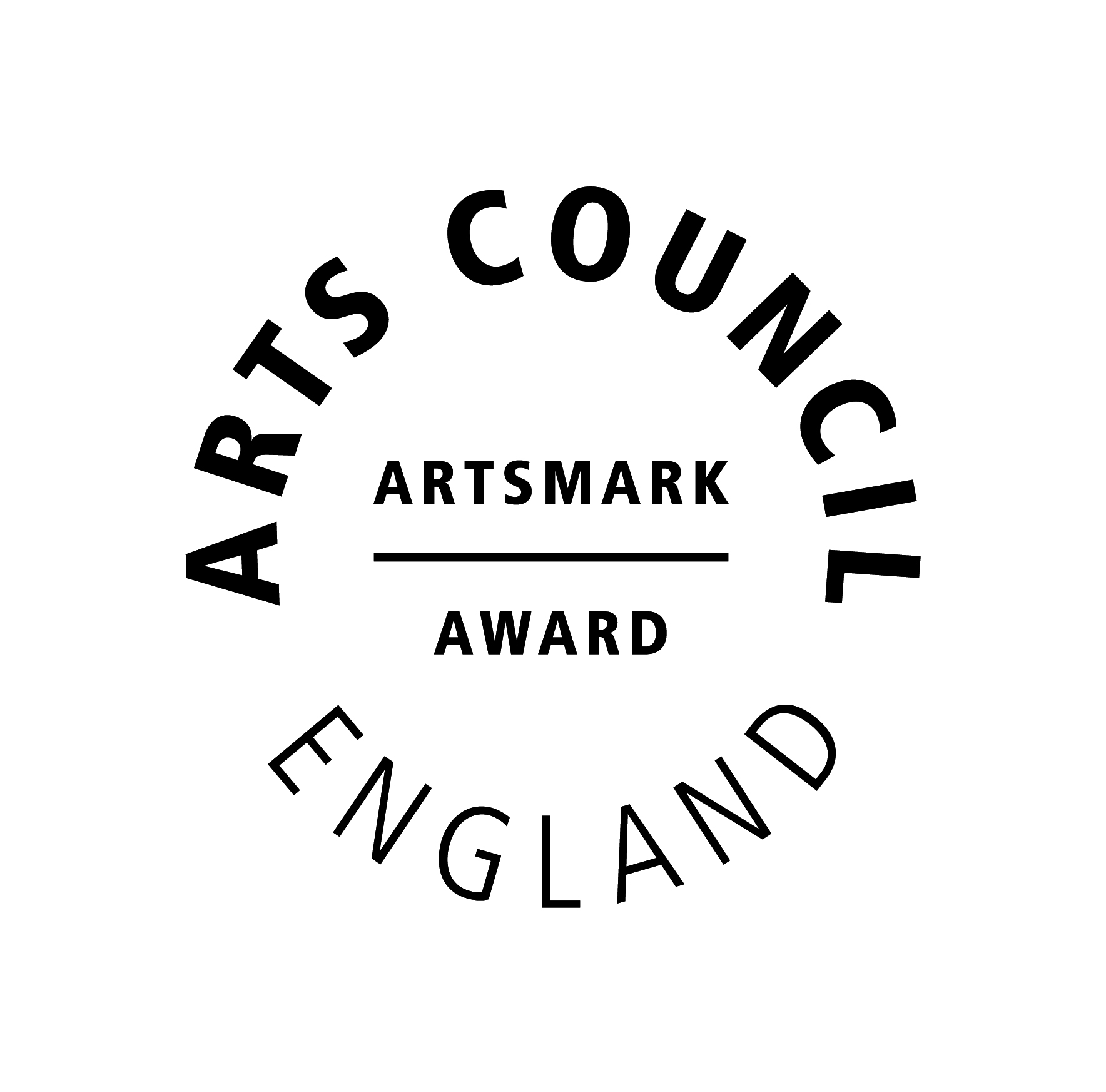 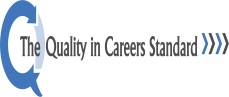 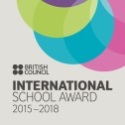 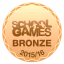 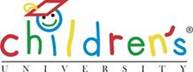 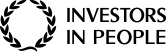 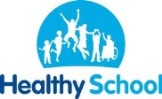 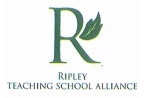 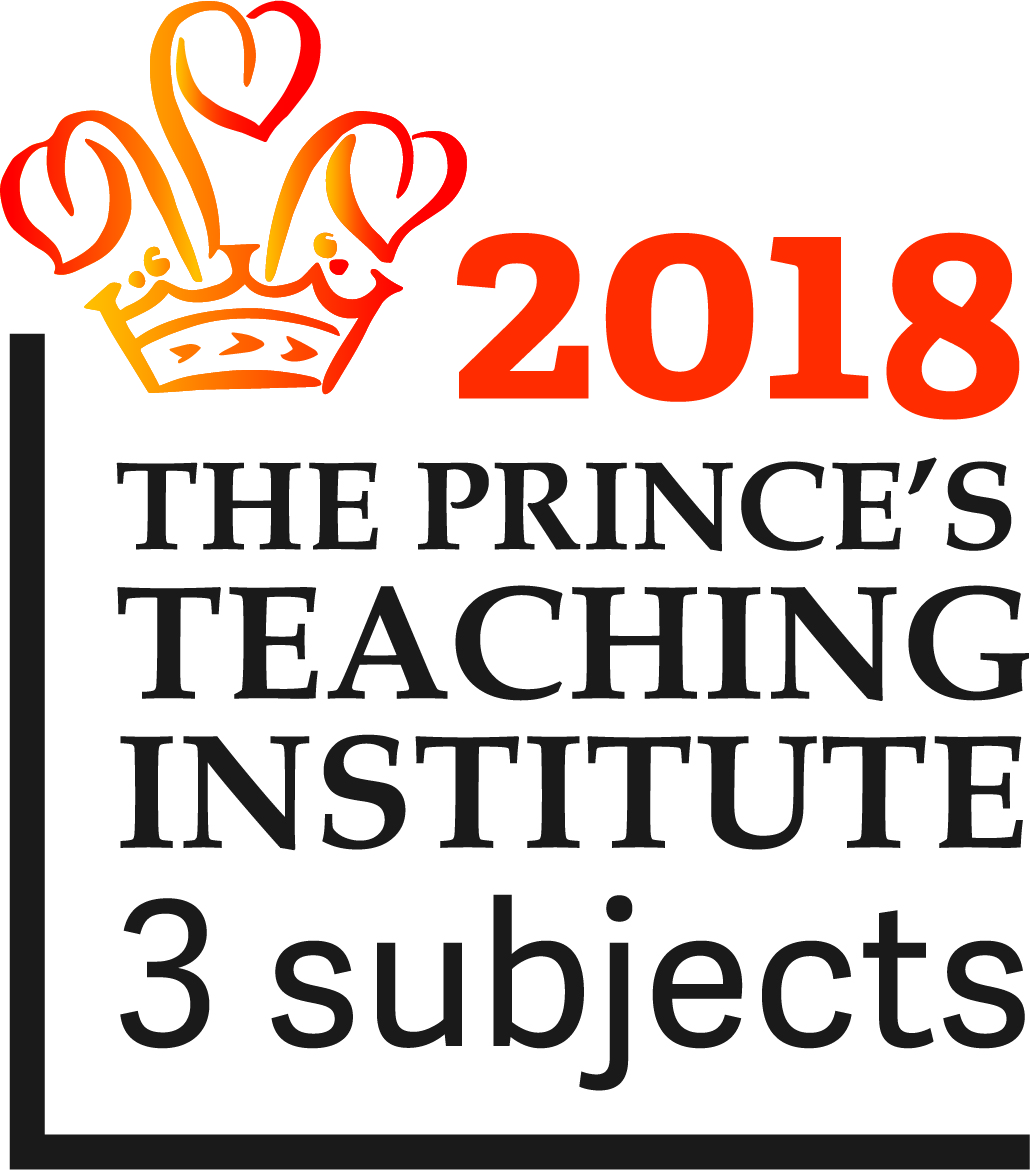 Bury Church of England High SchoolHaslam BrowBuryBL9 0TSTEACHER OF CHEMISTRYFull time - PermanentTeachers’ Pay ScaleRequired for 1st September 2019The Governors seek to appoint a well-qualified, innovative and committed teacher to the Science Department in this heavily oversubscribed, historic, high achieving, Church of England school. We are situated on the edge of the west Pennine moors with easy access to both stunning countryside and the vibrant city life of Manchester.You will be expected to motivate and excite pupils so that they can learn effectively and achieve high standards.  You will be supported through our teaching school network, Ripley Teaching School Alliance, and by a staff committed to growing outstanding professionals.  You must have a degree in a physical Science discipline and the ability to teach Chemistry to GCSE is essential.You will be expected to teach the full ability range across Key Stage 3 and 4 and have a good understanding of the application of ICT skills in teaching Science.  We would welcome applications from both experienced teachers and those who will be newly qualified in September 2018.   You must actively promote the Christian ethos and contribute to building the caring Christian community of the school.Our school is committed to safeguarding and promoting the welfare of children and young people and expects all staff to share this commitment.Appointment is subject to a satisfactory enhanced disclosure from the Disclosure & Barring Service.Application forms and further details are obtainable from The School Office, Tel: 0161 797 6236 or via the school website: www.burychurch.bury.sch.uk and returnable to Rev C Watson, Head Teacher, Bury Church of England High School, Haslam Brow, Bury, BL9 0TS or via e-mail to: offman@burychurch.bury.sch.uk Applications closing date: noon on  Friday 25th January 2019. Interviews to be held on : Tuesday 5th February 2019.Job DescriptionPerson Specification for the post of Teacher of ChemistryJob Title:Job Title:Teacher of Chemistry/ScienceJob HolderDepartment/Group:Department/Group:ScienceResponsible for:Teaching Science to all ages and abilitiesLevel/Salary Range:Level/Salary Range:Teacher’s Pay ScaleReporting to:Head of ScienceSafer Recruitment StatementSafer Recruitment StatementSafer Recruitment StatementSafer Recruitment StatementSafer Recruitment StatementBury Church of England High School is committed to safeguarding and promoting the welfare of children and young people and expects all staff and volunteers to share this commitment.Bury Church of England High School is committed to safeguarding and promoting the welfare of children and young people and expects all staff and volunteers to share this commitment.Bury Church of England High School is committed to safeguarding and promoting the welfare of children and young people and expects all staff and volunteers to share this commitment.Bury Church of England High School is committed to safeguarding and promoting the welfare of children and young people and expects all staff and volunteers to share this commitment.Bury Church of England High School is committed to safeguarding and promoting the welfare of children and young people and expects all staff and volunteers to share this commitment.All staff at Bury Church of England High School are required to:All staff at Bury Church of England High School are required to:All staff at Bury Church of England High School are required to:All staff at Bury Church of England High School are required to:All staff at Bury Church of England High School are required to:Work towards and promote the School Vision and current aims outlined in the School Improvement Plan;Support and promote the Christian ethos of the school;Support and contribute to the achievement of the five Every Child Matters Outcomes;Support and contribute to the school’s responsibility for safeguarding students;Undertake professional development activities to enhance personal development and job performance;To maintain high personal professional standards of attendance, punctuality, appearance, conduct and positive relations with students, parents and staff and other stakeholders.Work towards and promote the School Vision and current aims outlined in the School Improvement Plan;Support and promote the Christian ethos of the school;Support and contribute to the achievement of the five Every Child Matters Outcomes;Support and contribute to the school’s responsibility for safeguarding students;Undertake professional development activities to enhance personal development and job performance;To maintain high personal professional standards of attendance, punctuality, appearance, conduct and positive relations with students, parents and staff and other stakeholders.Work towards and promote the School Vision and current aims outlined in the School Improvement Plan;Support and promote the Christian ethos of the school;Support and contribute to the achievement of the five Every Child Matters Outcomes;Support and contribute to the school’s responsibility for safeguarding students;Undertake professional development activities to enhance personal development and job performance;To maintain high personal professional standards of attendance, punctuality, appearance, conduct and positive relations with students, parents and staff and other stakeholders.Work towards and promote the School Vision and current aims outlined in the School Improvement Plan;Support and promote the Christian ethos of the school;Support and contribute to the achievement of the five Every Child Matters Outcomes;Support and contribute to the school’s responsibility for safeguarding students;Undertake professional development activities to enhance personal development and job performance;To maintain high personal professional standards of attendance, punctuality, appearance, conduct and positive relations with students, parents and staff and other stakeholders.Work towards and promote the School Vision and current aims outlined in the School Improvement Plan;Support and promote the Christian ethos of the school;Support and contribute to the achievement of the five Every Child Matters Outcomes;Support and contribute to the school’s responsibility for safeguarding students;Undertake professional development activities to enhance personal development and job performance;To maintain high personal professional standards of attendance, punctuality, appearance, conduct and positive relations with students, parents and staff and other stakeholders.Main Objectives of Role:Main Objectives of Role:Main Objectives of Role:Main Objectives of Role:Main Objectives of Role:Responsible and accountable for all aspects of Teaching and Learning for their classes in the Science Department. To actively promote the Christian ethos of the school, including the delivery of collective worship as part of the Tutor role. To contribute to the Care Support, Guidance and Well Being provision of the school as directed. To deliver PHSCE and other aspects of Teaching and Learning as required. To manage behaviour issues arising from these areas of responsibility.Responsible and accountable for all aspects of Teaching and Learning for their classes in the Science Department. To actively promote the Christian ethos of the school, including the delivery of collective worship as part of the Tutor role. To contribute to the Care Support, Guidance and Well Being provision of the school as directed. To deliver PHSCE and other aspects of Teaching and Learning as required. To manage behaviour issues arising from these areas of responsibility.Responsible and accountable for all aspects of Teaching and Learning for their classes in the Science Department. To actively promote the Christian ethos of the school, including the delivery of collective worship as part of the Tutor role. To contribute to the Care Support, Guidance and Well Being provision of the school as directed. To deliver PHSCE and other aspects of Teaching and Learning as required. To manage behaviour issues arising from these areas of responsibility.Responsible and accountable for all aspects of Teaching and Learning for their classes in the Science Department. To actively promote the Christian ethos of the school, including the delivery of collective worship as part of the Tutor role. To contribute to the Care Support, Guidance and Well Being provision of the school as directed. To deliver PHSCE and other aspects of Teaching and Learning as required. To manage behaviour issues arising from these areas of responsibility.Responsible and accountable for all aspects of Teaching and Learning for their classes in the Science Department. To actively promote the Christian ethos of the school, including the delivery of collective worship as part of the Tutor role. To contribute to the Care Support, Guidance and Well Being provision of the school as directed. To deliver PHSCE and other aspects of Teaching and Learning as required. To manage behaviour issues arising from these areas of responsibility.Job DescriptionJob DescriptionJob DescriptionJob DescriptionJob DescriptionThis appointment is subject to the current conditions of employment of teachers contained in the School Teachers’ Pay and Conditions Document, the Education Act 1997, the required standards for Qualified Teacher Status, other current educational legislation and the school’s articles of government.This job description may be amended at any time following discussions between the Head and the member of staff, and will be reviewed annually. The classroom teacher will:Set high expectations which inspire, motivate and challenge pupilsTo establish a safe and stimulating environment for pupils, rooted in mutual respect;To set goals that stretch and challenge pupils of all backgrounds, abilities and dispositions;To demonstrate consistently the positive attitudes, Christian values and behaviour which are expected of pupils.Promote good progress and outcomes by pupilsTo be accountable for pupils’ attainment, progress and outcomes;To be aware of pupils’ capabilities and their prior knowledge, and plan teaching to build on these;To guide pupils’ to reflect on the progress they have made and their emerging needs;To demonstrate knowledge and understanding of how pupils learn and how this impacts on teaching;To encourage pupils to take a responsible and conscientious attitude to their own work and study;Demonstrate good subject and curriculum knowledgeTo have a secure knowledge of Science and the related curriculum areas, foster and maintain pupils’ interest in the subject, and address misunderstandings;To demonstrate a critical understanding of developments in Science and its curriculum areas, and promote the value of scholarship;To demonstrate an understanding of and take responsibility for promoting high standards of literacy, articulacy and the correct use of Standard English.To deliver high quality learning experiences in other subjects such as PHSCE as required.Plan and teach well-structured lessonsTo impart knowledge and develop understanding through effective use of lesson time;To promote a love of learning and children’s intellectual curiosity;To set homework and plan other out-of-class activities to consolidate and extend the knowledge and understanding pupils have acquired;To reflect systematically on the effectiveness of lessons and approaches to teaching;To contribute to the design and provision of an engaging curriculum within Science and other areas as required.Adapt teaching to respond to the strengths and needs of all pupilsTo know when and how to differentiate appropriately, using approaches which enable pupils to be taught effectively;To have a secure understanding of how a range of factors can inhibit pupils’ ability to learn, and how best to overcome these;To demonstrate an awareness of the physical, social, and intellectual development of children, and know how to adapt teaching to support pupils’ education at different stages of developmentTo have a clear understanding of the needs of all pupils, including those with SEN; those of high ability; those with English as an additional language; those with disabilities; and to use and evaluate distinctive teaching approaches to engage and support them.Make accurate and productive use of assessmentTo know and understand how to assess Science and other required subjects such as PHSCE and any Science curriculum or other curriculum areas as required, including statutory assessment requirements;To make use of formative and summative assessment to secure pupils’ progress;To use relevant data to monitor progress, set targets, and plan subsequent lessons;To give pupils regular feedback, both orally and through accurate marking, and encourage pupils to respond to the feedback;Managing behaviour effectively to ensure a good and safe learning environmentTo have clear rules and routines for behaviour in classrooms, and take responsibility for promoting good and courteous behaviour both in classrooms and around the school, in accordance with the school’s behaviour policy;To have high expectations of behaviour, and establish a framework for discipline with a range of strategies, using praise, sanctions and rewards consistently and fairly in line with school policy;To manage classes effectively, using approaches which are appropriate to pupils’ needs in order to involve and motivate them;To maintain good relationships with pupils, exercise appropriate authority, and act decisively when necessary.To maintain a disciplined and ordered working environment across school and with the Science Department.Fulfil wider professional responsibilitiesTo make a positive contribution to the wider life and Christian ethos of the school;Develop effective professional relationships with colleagues, knowing how and when to draw on advice and specialist support;To take responsibility for improving teaching through professional development, responding to advice and feedback from colleagues;To communicate effectively with parents/guardians, the community, business and industry as necessary.Personal and professional conductTo treat pupils with dignity, building relationships rooted in mutual respect, and at all times observing porper boundaries appropriate to a teacher’s professional position;To have regard for the need to safeguard pupils’ well-being, in accordance with statutory provisions;To show tolerance of and respect for the rights of othersTo actively promote the Christian ethos of the school;To have proper and professional regard for the ethos, policies and practices of the school and maintain high standards in their own attendance and punctualityTo have an understanding of, and always act within, the statutory frameworks which set out teachers professional duties and responsibilities.In addition the classroom teacher will:Contribute to the development and implementation of policies and practices which reflect the school’s commitment to high achievement through effective teaching and learning, improvement planning, self-evaluation and appraisal;Have an enthusiasm for the subjects taught, which motivates and supports other staff and encourages a shared understanding of the contribution the subjects can make to all aspects of pupils’ lives;Contribute to the monitoring of progress and the evaluation of the effects on teaching and learning by working alongside colleagues, participating in the quality assurance systems, analysing work and outcomes;Attend meetings as directed by the Head of Department/Head/Designated SLT member in line with school policy;Promote and encourage out of classroom activities through visits, exchanges, extra-curricular activities and clubs.To embed learning within a global context, including using and engaging with the school’s partnerships around the world;To dress in a manner that; reflects the high standards of teaching and learning of the school (including wearing academic dress whenever requested if entitled to do so), is acceptable to the Head and that is appropriate to the delivery of the subject and other contexts as needed.This appointment is subject to the current conditions of employment of teachers contained in the School Teachers’ Pay and Conditions Document, the Education Act 1997, the required standards for Qualified Teacher Status, other current educational legislation and the school’s articles of government.This job description may be amended at any time following discussions between the Head and the member of staff, and will be reviewed annually. The classroom teacher will:Set high expectations which inspire, motivate and challenge pupilsTo establish a safe and stimulating environment for pupils, rooted in mutual respect;To set goals that stretch and challenge pupils of all backgrounds, abilities and dispositions;To demonstrate consistently the positive attitudes, Christian values and behaviour which are expected of pupils.Promote good progress and outcomes by pupilsTo be accountable for pupils’ attainment, progress and outcomes;To be aware of pupils’ capabilities and their prior knowledge, and plan teaching to build on these;To guide pupils’ to reflect on the progress they have made and their emerging needs;To demonstrate knowledge and understanding of how pupils learn and how this impacts on teaching;To encourage pupils to take a responsible and conscientious attitude to their own work and study;Demonstrate good subject and curriculum knowledgeTo have a secure knowledge of Science and the related curriculum areas, foster and maintain pupils’ interest in the subject, and address misunderstandings;To demonstrate a critical understanding of developments in Science and its curriculum areas, and promote the value of scholarship;To demonstrate an understanding of and take responsibility for promoting high standards of literacy, articulacy and the correct use of Standard English.To deliver high quality learning experiences in other subjects such as PHSCE as required.Plan and teach well-structured lessonsTo impart knowledge and develop understanding through effective use of lesson time;To promote a love of learning and children’s intellectual curiosity;To set homework and plan other out-of-class activities to consolidate and extend the knowledge and understanding pupils have acquired;To reflect systematically on the effectiveness of lessons and approaches to teaching;To contribute to the design and provision of an engaging curriculum within Science and other areas as required.Adapt teaching to respond to the strengths and needs of all pupilsTo know when and how to differentiate appropriately, using approaches which enable pupils to be taught effectively;To have a secure understanding of how a range of factors can inhibit pupils’ ability to learn, and how best to overcome these;To demonstrate an awareness of the physical, social, and intellectual development of children, and know how to adapt teaching to support pupils’ education at different stages of developmentTo have a clear understanding of the needs of all pupils, including those with SEN; those of high ability; those with English as an additional language; those with disabilities; and to use and evaluate distinctive teaching approaches to engage and support them.Make accurate and productive use of assessmentTo know and understand how to assess Science and other required subjects such as PHSCE and any Science curriculum or other curriculum areas as required, including statutory assessment requirements;To make use of formative and summative assessment to secure pupils’ progress;To use relevant data to monitor progress, set targets, and plan subsequent lessons;To give pupils regular feedback, both orally and through accurate marking, and encourage pupils to respond to the feedback;Managing behaviour effectively to ensure a good and safe learning environmentTo have clear rules and routines for behaviour in classrooms, and take responsibility for promoting good and courteous behaviour both in classrooms and around the school, in accordance with the school’s behaviour policy;To have high expectations of behaviour, and establish a framework for discipline with a range of strategies, using praise, sanctions and rewards consistently and fairly in line with school policy;To manage classes effectively, using approaches which are appropriate to pupils’ needs in order to involve and motivate them;To maintain good relationships with pupils, exercise appropriate authority, and act decisively when necessary.To maintain a disciplined and ordered working environment across school and with the Science Department.Fulfil wider professional responsibilitiesTo make a positive contribution to the wider life and Christian ethos of the school;Develop effective professional relationships with colleagues, knowing how and when to draw on advice and specialist support;To take responsibility for improving teaching through professional development, responding to advice and feedback from colleagues;To communicate effectively with parents/guardians, the community, business and industry as necessary.Personal and professional conductTo treat pupils with dignity, building relationships rooted in mutual respect, and at all times observing porper boundaries appropriate to a teacher’s professional position;To have regard for the need to safeguard pupils’ well-being, in accordance with statutory provisions;To show tolerance of and respect for the rights of othersTo actively promote the Christian ethos of the school;To have proper and professional regard for the ethos, policies and practices of the school and maintain high standards in their own attendance and punctualityTo have an understanding of, and always act within, the statutory frameworks which set out teachers professional duties and responsibilities.In addition the classroom teacher will:Contribute to the development and implementation of policies and practices which reflect the school’s commitment to high achievement through effective teaching and learning, improvement planning, self-evaluation and appraisal;Have an enthusiasm for the subjects taught, which motivates and supports other staff and encourages a shared understanding of the contribution the subjects can make to all aspects of pupils’ lives;Contribute to the monitoring of progress and the evaluation of the effects on teaching and learning by working alongside colleagues, participating in the quality assurance systems, analysing work and outcomes;Attend meetings as directed by the Head of Department/Head/Designated SLT member in line with school policy;Promote and encourage out of classroom activities through visits, exchanges, extra-curricular activities and clubs.To embed learning within a global context, including using and engaging with the school’s partnerships around the world;To dress in a manner that; reflects the high standards of teaching and learning of the school (including wearing academic dress whenever requested if entitled to do so), is acceptable to the Head and that is appropriate to the delivery of the subject and other contexts as needed.This appointment is subject to the current conditions of employment of teachers contained in the School Teachers’ Pay and Conditions Document, the Education Act 1997, the required standards for Qualified Teacher Status, other current educational legislation and the school’s articles of government.This job description may be amended at any time following discussions between the Head and the member of staff, and will be reviewed annually. The classroom teacher will:Set high expectations which inspire, motivate and challenge pupilsTo establish a safe and stimulating environment for pupils, rooted in mutual respect;To set goals that stretch and challenge pupils of all backgrounds, abilities and dispositions;To demonstrate consistently the positive attitudes, Christian values and behaviour which are expected of pupils.Promote good progress and outcomes by pupilsTo be accountable for pupils’ attainment, progress and outcomes;To be aware of pupils’ capabilities and their prior knowledge, and plan teaching to build on these;To guide pupils’ to reflect on the progress they have made and their emerging needs;To demonstrate knowledge and understanding of how pupils learn and how this impacts on teaching;To encourage pupils to take a responsible and conscientious attitude to their own work and study;Demonstrate good subject and curriculum knowledgeTo have a secure knowledge of Science and the related curriculum areas, foster and maintain pupils’ interest in the subject, and address misunderstandings;To demonstrate a critical understanding of developments in Science and its curriculum areas, and promote the value of scholarship;To demonstrate an understanding of and take responsibility for promoting high standards of literacy, articulacy and the correct use of Standard English.To deliver high quality learning experiences in other subjects such as PHSCE as required.Plan and teach well-structured lessonsTo impart knowledge and develop understanding through effective use of lesson time;To promote a love of learning and children’s intellectual curiosity;To set homework and plan other out-of-class activities to consolidate and extend the knowledge and understanding pupils have acquired;To reflect systematically on the effectiveness of lessons and approaches to teaching;To contribute to the design and provision of an engaging curriculum within Science and other areas as required.Adapt teaching to respond to the strengths and needs of all pupilsTo know when and how to differentiate appropriately, using approaches which enable pupils to be taught effectively;To have a secure understanding of how a range of factors can inhibit pupils’ ability to learn, and how best to overcome these;To demonstrate an awareness of the physical, social, and intellectual development of children, and know how to adapt teaching to support pupils’ education at different stages of developmentTo have a clear understanding of the needs of all pupils, including those with SEN; those of high ability; those with English as an additional language; those with disabilities; and to use and evaluate distinctive teaching approaches to engage and support them.Make accurate and productive use of assessmentTo know and understand how to assess Science and other required subjects such as PHSCE and any Science curriculum or other curriculum areas as required, including statutory assessment requirements;To make use of formative and summative assessment to secure pupils’ progress;To use relevant data to monitor progress, set targets, and plan subsequent lessons;To give pupils regular feedback, both orally and through accurate marking, and encourage pupils to respond to the feedback;Managing behaviour effectively to ensure a good and safe learning environmentTo have clear rules and routines for behaviour in classrooms, and take responsibility for promoting good and courteous behaviour both in classrooms and around the school, in accordance with the school’s behaviour policy;To have high expectations of behaviour, and establish a framework for discipline with a range of strategies, using praise, sanctions and rewards consistently and fairly in line with school policy;To manage classes effectively, using approaches which are appropriate to pupils’ needs in order to involve and motivate them;To maintain good relationships with pupils, exercise appropriate authority, and act decisively when necessary.To maintain a disciplined and ordered working environment across school and with the Science Department.Fulfil wider professional responsibilitiesTo make a positive contribution to the wider life and Christian ethos of the school;Develop effective professional relationships with colleagues, knowing how and when to draw on advice and specialist support;To take responsibility for improving teaching through professional development, responding to advice and feedback from colleagues;To communicate effectively with parents/guardians, the community, business and industry as necessary.Personal and professional conductTo treat pupils with dignity, building relationships rooted in mutual respect, and at all times observing porper boundaries appropriate to a teacher’s professional position;To have regard for the need to safeguard pupils’ well-being, in accordance with statutory provisions;To show tolerance of and respect for the rights of othersTo actively promote the Christian ethos of the school;To have proper and professional regard for the ethos, policies and practices of the school and maintain high standards in their own attendance and punctualityTo have an understanding of, and always act within, the statutory frameworks which set out teachers professional duties and responsibilities.In addition the classroom teacher will:Contribute to the development and implementation of policies and practices which reflect the school’s commitment to high achievement through effective teaching and learning, improvement planning, self-evaluation and appraisal;Have an enthusiasm for the subjects taught, which motivates and supports other staff and encourages a shared understanding of the contribution the subjects can make to all aspects of pupils’ lives;Contribute to the monitoring of progress and the evaluation of the effects on teaching and learning by working alongside colleagues, participating in the quality assurance systems, analysing work and outcomes;Attend meetings as directed by the Head of Department/Head/Designated SLT member in line with school policy;Promote and encourage out of classroom activities through visits, exchanges, extra-curricular activities and clubs.To embed learning within a global context, including using and engaging with the school’s partnerships around the world;To dress in a manner that; reflects the high standards of teaching and learning of the school (including wearing academic dress whenever requested if entitled to do so), is acceptable to the Head and that is appropriate to the delivery of the subject and other contexts as needed.This appointment is subject to the current conditions of employment of teachers contained in the School Teachers’ Pay and Conditions Document, the Education Act 1997, the required standards for Qualified Teacher Status, other current educational legislation and the school’s articles of government.This job description may be amended at any time following discussions between the Head and the member of staff, and will be reviewed annually. The classroom teacher will:Set high expectations which inspire, motivate and challenge pupilsTo establish a safe and stimulating environment for pupils, rooted in mutual respect;To set goals that stretch and challenge pupils of all backgrounds, abilities and dispositions;To demonstrate consistently the positive attitudes, Christian values and behaviour which are expected of pupils.Promote good progress and outcomes by pupilsTo be accountable for pupils’ attainment, progress and outcomes;To be aware of pupils’ capabilities and their prior knowledge, and plan teaching to build on these;To guide pupils’ to reflect on the progress they have made and their emerging needs;To demonstrate knowledge and understanding of how pupils learn and how this impacts on teaching;To encourage pupils to take a responsible and conscientious attitude to their own work and study;Demonstrate good subject and curriculum knowledgeTo have a secure knowledge of Science and the related curriculum areas, foster and maintain pupils’ interest in the subject, and address misunderstandings;To demonstrate a critical understanding of developments in Science and its curriculum areas, and promote the value of scholarship;To demonstrate an understanding of and take responsibility for promoting high standards of literacy, articulacy and the correct use of Standard English.To deliver high quality learning experiences in other subjects such as PHSCE as required.Plan and teach well-structured lessonsTo impart knowledge and develop understanding through effective use of lesson time;To promote a love of learning and children’s intellectual curiosity;To set homework and plan other out-of-class activities to consolidate and extend the knowledge and understanding pupils have acquired;To reflect systematically on the effectiveness of lessons and approaches to teaching;To contribute to the design and provision of an engaging curriculum within Science and other areas as required.Adapt teaching to respond to the strengths and needs of all pupilsTo know when and how to differentiate appropriately, using approaches which enable pupils to be taught effectively;To have a secure understanding of how a range of factors can inhibit pupils’ ability to learn, and how best to overcome these;To demonstrate an awareness of the physical, social, and intellectual development of children, and know how to adapt teaching to support pupils’ education at different stages of developmentTo have a clear understanding of the needs of all pupils, including those with SEN; those of high ability; those with English as an additional language; those with disabilities; and to use and evaluate distinctive teaching approaches to engage and support them.Make accurate and productive use of assessmentTo know and understand how to assess Science and other required subjects such as PHSCE and any Science curriculum or other curriculum areas as required, including statutory assessment requirements;To make use of formative and summative assessment to secure pupils’ progress;To use relevant data to monitor progress, set targets, and plan subsequent lessons;To give pupils regular feedback, both orally and through accurate marking, and encourage pupils to respond to the feedback;Managing behaviour effectively to ensure a good and safe learning environmentTo have clear rules and routines for behaviour in classrooms, and take responsibility for promoting good and courteous behaviour both in classrooms and around the school, in accordance with the school’s behaviour policy;To have high expectations of behaviour, and establish a framework for discipline with a range of strategies, using praise, sanctions and rewards consistently and fairly in line with school policy;To manage classes effectively, using approaches which are appropriate to pupils’ needs in order to involve and motivate them;To maintain good relationships with pupils, exercise appropriate authority, and act decisively when necessary.To maintain a disciplined and ordered working environment across school and with the Science Department.Fulfil wider professional responsibilitiesTo make a positive contribution to the wider life and Christian ethos of the school;Develop effective professional relationships with colleagues, knowing how and when to draw on advice and specialist support;To take responsibility for improving teaching through professional development, responding to advice and feedback from colleagues;To communicate effectively with parents/guardians, the community, business and industry as necessary.Personal and professional conductTo treat pupils with dignity, building relationships rooted in mutual respect, and at all times observing porper boundaries appropriate to a teacher’s professional position;To have regard for the need to safeguard pupils’ well-being, in accordance with statutory provisions;To show tolerance of and respect for the rights of othersTo actively promote the Christian ethos of the school;To have proper and professional regard for the ethos, policies and practices of the school and maintain high standards in their own attendance and punctualityTo have an understanding of, and always act within, the statutory frameworks which set out teachers professional duties and responsibilities.In addition the classroom teacher will:Contribute to the development and implementation of policies and practices which reflect the school’s commitment to high achievement through effective teaching and learning, improvement planning, self-evaluation and appraisal;Have an enthusiasm for the subjects taught, which motivates and supports other staff and encourages a shared understanding of the contribution the subjects can make to all aspects of pupils’ lives;Contribute to the monitoring of progress and the evaluation of the effects on teaching and learning by working alongside colleagues, participating in the quality assurance systems, analysing work and outcomes;Attend meetings as directed by the Head of Department/Head/Designated SLT member in line with school policy;Promote and encourage out of classroom activities through visits, exchanges, extra-curricular activities and clubs.To embed learning within a global context, including using and engaging with the school’s partnerships around the world;To dress in a manner that; reflects the high standards of teaching and learning of the school (including wearing academic dress whenever requested if entitled to do so), is acceptable to the Head and that is appropriate to the delivery of the subject and other contexts as needed.This appointment is subject to the current conditions of employment of teachers contained in the School Teachers’ Pay and Conditions Document, the Education Act 1997, the required standards for Qualified Teacher Status, other current educational legislation and the school’s articles of government.This job description may be amended at any time following discussions between the Head and the member of staff, and will be reviewed annually. The classroom teacher will:Set high expectations which inspire, motivate and challenge pupilsTo establish a safe and stimulating environment for pupils, rooted in mutual respect;To set goals that stretch and challenge pupils of all backgrounds, abilities and dispositions;To demonstrate consistently the positive attitudes, Christian values and behaviour which are expected of pupils.Promote good progress and outcomes by pupilsTo be accountable for pupils’ attainment, progress and outcomes;To be aware of pupils’ capabilities and their prior knowledge, and plan teaching to build on these;To guide pupils’ to reflect on the progress they have made and their emerging needs;To demonstrate knowledge and understanding of how pupils learn and how this impacts on teaching;To encourage pupils to take a responsible and conscientious attitude to their own work and study;Demonstrate good subject and curriculum knowledgeTo have a secure knowledge of Science and the related curriculum areas, foster and maintain pupils’ interest in the subject, and address misunderstandings;To demonstrate a critical understanding of developments in Science and its curriculum areas, and promote the value of scholarship;To demonstrate an understanding of and take responsibility for promoting high standards of literacy, articulacy and the correct use of Standard English.To deliver high quality learning experiences in other subjects such as PHSCE as required.Plan and teach well-structured lessonsTo impart knowledge and develop understanding through effective use of lesson time;To promote a love of learning and children’s intellectual curiosity;To set homework and plan other out-of-class activities to consolidate and extend the knowledge and understanding pupils have acquired;To reflect systematically on the effectiveness of lessons and approaches to teaching;To contribute to the design and provision of an engaging curriculum within Science and other areas as required.Adapt teaching to respond to the strengths and needs of all pupilsTo know when and how to differentiate appropriately, using approaches which enable pupils to be taught effectively;To have a secure understanding of how a range of factors can inhibit pupils’ ability to learn, and how best to overcome these;To demonstrate an awareness of the physical, social, and intellectual development of children, and know how to adapt teaching to support pupils’ education at different stages of developmentTo have a clear understanding of the needs of all pupils, including those with SEN; those of high ability; those with English as an additional language; those with disabilities; and to use and evaluate distinctive teaching approaches to engage and support them.Make accurate and productive use of assessmentTo know and understand how to assess Science and other required subjects such as PHSCE and any Science curriculum or other curriculum areas as required, including statutory assessment requirements;To make use of formative and summative assessment to secure pupils’ progress;To use relevant data to monitor progress, set targets, and plan subsequent lessons;To give pupils regular feedback, both orally and through accurate marking, and encourage pupils to respond to the feedback;Managing behaviour effectively to ensure a good and safe learning environmentTo have clear rules and routines for behaviour in classrooms, and take responsibility for promoting good and courteous behaviour both in classrooms and around the school, in accordance with the school’s behaviour policy;To have high expectations of behaviour, and establish a framework for discipline with a range of strategies, using praise, sanctions and rewards consistently and fairly in line with school policy;To manage classes effectively, using approaches which are appropriate to pupils’ needs in order to involve and motivate them;To maintain good relationships with pupils, exercise appropriate authority, and act decisively when necessary.To maintain a disciplined and ordered working environment across school and with the Science Department.Fulfil wider professional responsibilitiesTo make a positive contribution to the wider life and Christian ethos of the school;Develop effective professional relationships with colleagues, knowing how and when to draw on advice and specialist support;To take responsibility for improving teaching through professional development, responding to advice and feedback from colleagues;To communicate effectively with parents/guardians, the community, business and industry as necessary.Personal and professional conductTo treat pupils with dignity, building relationships rooted in mutual respect, and at all times observing porper boundaries appropriate to a teacher’s professional position;To have regard for the need to safeguard pupils’ well-being, in accordance with statutory provisions;To show tolerance of and respect for the rights of othersTo actively promote the Christian ethos of the school;To have proper and professional regard for the ethos, policies and practices of the school and maintain high standards in their own attendance and punctualityTo have an understanding of, and always act within, the statutory frameworks which set out teachers professional duties and responsibilities.In addition the classroom teacher will:Contribute to the development and implementation of policies and practices which reflect the school’s commitment to high achievement through effective teaching and learning, improvement planning, self-evaluation and appraisal;Have an enthusiasm for the subjects taught, which motivates and supports other staff and encourages a shared understanding of the contribution the subjects can make to all aspects of pupils’ lives;Contribute to the monitoring of progress and the evaluation of the effects on teaching and learning by working alongside colleagues, participating in the quality assurance systems, analysing work and outcomes;Attend meetings as directed by the Head of Department/Head/Designated SLT member in line with school policy;Promote and encourage out of classroom activities through visits, exchanges, extra-curricular activities and clubs.To embed learning within a global context, including using and engaging with the school’s partnerships around the world;To dress in a manner that; reflects the high standards of teaching and learning of the school (including wearing academic dress whenever requested if entitled to do so), is acceptable to the Head and that is appropriate to the delivery of the subject and other contexts as needed.All Staff at Bury Church of England High School will:All Staff at Bury Church of England High School will:All Staff at Bury Church of England High School will:All Staff at Bury Church of England High School will:All Staff at Bury Church of England High School will:Continue personal development as agreed;Engage in professional development as agreed;Follow and actively promote the school’s policies;Engage actively in the performance review process;Acknowledge that whilst every effort has been made to explain the main duties and responsibilities of the post, each individual task undertaken may not be identified;Within the School’s Health & Safety Policy to ensure a safe working environment for all staff and students;Be expected to comply with any reasonable request from a manager to undertake work of a similar level that is not specified in this job description;Be courteous to colleagues and provide a welcoming environment to visitors and telephone callersThe school will endeavour to make any necessary reasonable adjustments to the job and the working environment to enable access to employment opportunities for disabled job applicants or continued employment for any employee who develops a disabling condition.  This job description is current at the date shown, but following consultation with you, may be changed by Management to reflect or anticipate changes in the job which are commensurate with the salary and job title.  This job description allocates duties and responsibilities but does not direct the amount of time to be spent on carrying them out and no part of it shall be so construed.  The above responsibilities are subject to the general duties and responsibilities contained in the statement of conditions of employment.Continue personal development as agreed;Engage in professional development as agreed;Follow and actively promote the school’s policies;Engage actively in the performance review process;Acknowledge that whilst every effort has been made to explain the main duties and responsibilities of the post, each individual task undertaken may not be identified;Within the School’s Health & Safety Policy to ensure a safe working environment for all staff and students;Be expected to comply with any reasonable request from a manager to undertake work of a similar level that is not specified in this job description;Be courteous to colleagues and provide a welcoming environment to visitors and telephone callersThe school will endeavour to make any necessary reasonable adjustments to the job and the working environment to enable access to employment opportunities for disabled job applicants or continued employment for any employee who develops a disabling condition.  This job description is current at the date shown, but following consultation with you, may be changed by Management to reflect or anticipate changes in the job which are commensurate with the salary and job title.  This job description allocates duties and responsibilities but does not direct the amount of time to be spent on carrying them out and no part of it shall be so construed.  The above responsibilities are subject to the general duties and responsibilities contained in the statement of conditions of employment.Continue personal development as agreed;Engage in professional development as agreed;Follow and actively promote the school’s policies;Engage actively in the performance review process;Acknowledge that whilst every effort has been made to explain the main duties and responsibilities of the post, each individual task undertaken may not be identified;Within the School’s Health & Safety Policy to ensure a safe working environment for all staff and students;Be expected to comply with any reasonable request from a manager to undertake work of a similar level that is not specified in this job description;Be courteous to colleagues and provide a welcoming environment to visitors and telephone callersThe school will endeavour to make any necessary reasonable adjustments to the job and the working environment to enable access to employment opportunities for disabled job applicants or continued employment for any employee who develops a disabling condition.  This job description is current at the date shown, but following consultation with you, may be changed by Management to reflect or anticipate changes in the job which are commensurate with the salary and job title.  This job description allocates duties and responsibilities but does not direct the amount of time to be spent on carrying them out and no part of it shall be so construed.  The above responsibilities are subject to the general duties and responsibilities contained in the statement of conditions of employment.Continue personal development as agreed;Engage in professional development as agreed;Follow and actively promote the school’s policies;Engage actively in the performance review process;Acknowledge that whilst every effort has been made to explain the main duties and responsibilities of the post, each individual task undertaken may not be identified;Within the School’s Health & Safety Policy to ensure a safe working environment for all staff and students;Be expected to comply with any reasonable request from a manager to undertake work of a similar level that is not specified in this job description;Be courteous to colleagues and provide a welcoming environment to visitors and telephone callersThe school will endeavour to make any necessary reasonable adjustments to the job and the working environment to enable access to employment opportunities for disabled job applicants or continued employment for any employee who develops a disabling condition.  This job description is current at the date shown, but following consultation with you, may be changed by Management to reflect or anticipate changes in the job which are commensurate with the salary and job title.  This job description allocates duties and responsibilities but does not direct the amount of time to be spent on carrying them out and no part of it shall be so construed.  The above responsibilities are subject to the general duties and responsibilities contained in the statement of conditions of employment.Continue personal development as agreed;Engage in professional development as agreed;Follow and actively promote the school’s policies;Engage actively in the performance review process;Acknowledge that whilst every effort has been made to explain the main duties and responsibilities of the post, each individual task undertaken may not be identified;Within the School’s Health & Safety Policy to ensure a safe working environment for all staff and students;Be expected to comply with any reasonable request from a manager to undertake work of a similar level that is not specified in this job description;Be courteous to colleagues and provide a welcoming environment to visitors and telephone callersThe school will endeavour to make any necessary reasonable adjustments to the job and the working environment to enable access to employment opportunities for disabled job applicants or continued employment for any employee who develops a disabling condition.  This job description is current at the date shown, but following consultation with you, may be changed by Management to reflect or anticipate changes in the job which are commensurate with the salary and job title.  This job description allocates duties and responsibilities but does not direct the amount of time to be spent on carrying them out and no part of it shall be so construed.  The above responsibilities are subject to the general duties and responsibilities contained in the statement of conditions of employment.Post holder:Date:Head:Date:Last Updated:December 2018December 2018December 2018December 2018Note to Applicants: Please provide evidence and examples in your application of how you meet the required criteriaEXPECTED REQUIREMENTSEXPECTED REQUIREMENTSMETHOD OF ASSESSMENT1.SKILLS AND KNOWLEDGE1.SKILLS AND KNOWLEDGE1.SKILLS AND KNOWLEDGE1.1Ability to work effectively within a team environment, understanding teaching roles and responsibilitiesInterview/Reference1.2Ability to promote a positive ethos and role model positive attributesInterview/Reference1.3High level teaching and organisation skillsApplication Form/Lesson1.4Willing to participate in Corporate WorshipApplication Form/Lesson1.5Sound understanding of current issues relating to Science educationApplication Form/Interview1.6Ability to form and maintain appropriate relationships and personal boundaries with staff, parents, children and young peopleApplication Form/Interview/Lesson1.7Good time management & personal organisational skillsApplication Form/Lesson1.8Able and willing to deliver Collective WorshipApplication Form/Interview1.9Good interpersonal and communication skillsApplication Form/Lesson1.10Able to improve their own practice through observations, evaluations and discussion with colleagues.Application Form1.11Excellent people skillsApplication Form1.12Ability to work with others to achieve targetsApplication Form1.13Knowledge of current Science curriculum developments in KS3-5, including assessment for learningApplication Form/Interview1.14Awareness of current significant initiatives in education and their implications for ScienceApplication Form/Interview1.15Ability to create a challenging and effective learning environmentApplication Form/Interview/Lesson1.16Able to work effectively with student teachersApplication Form1.17Understanding of strategies for raising the achievement of students of all aptitudes and abilitiesApplication Form/Interview1.18Pupil Care – An awareness and application of the Every Child Matters Agenda.Application Form/Interview1.19Valuing Diversity – Listen, support and monitor diverse contributions without prejudice.Challenge behaviours and processes which do not positively advance the diversity agendaRecognise people’s strengths, aspirations and abilities and help to develop their potential.Understand how Valuing Diversity can improve our ability to deliver better services andreduce disadvantage.Interview/Reference1.20Ability to teach Chemistry Application Form/Interview2.EXPERIENCE/QUALIFICATIONS/TRAINING ETC2.EXPERIENCE/QUALIFICATIONS/TRAINING ETC2.EXPERIENCE/QUALIFICATIONS/TRAINING ETC2.1Qualified Teacher StatusApplication Form2.2Honours degree in a Physical Science or related disciplineApplication Form2.3Successful recent experience of teaching Science at KS3 and KS4 Application Form/Reference2.4Willingness to participate in relevant training and development opportunitiesApplication Form/Interview/Reference2.5Proven skills in working with a wide range of pupilsApplication Form/Lesson2.6Understanding of emotional intelligence and motivational skills Application Form/Interview/Lesson3.WORK RELATED CIRCUMSTANCES – PROFESSIONAL VALUES & PRACTICES3.WORK RELATED CIRCUMSTANCES – PROFESSIONAL VALUES & PRACTICES3.WORK RELATED CIRCUMSTANCES – PROFESSIONAL VALUES & PRACTICES3.1High expectations of all pupils; respect for their social, cultural, linguistic, religious and ethnic background and a commitment to raising their educational achievementsInterview/Reference3.2A clear vision for the teaching of Science in a Church School context and strategies for achieving itApplication Form/Interview3.3A belief in comprehensive education and a commitment to equal opportunities, involving parents, Governors and the local communityApplication Form3.4Willing to actively support the school’s Christian ethosApplication Form/Interview3.5Demonstrate and promote the positive values, attitudes and behaviour they expect from the pupils with whom they workInterview/Reference3.6Awareness of how to relate collective and corporate worship to the Church community and the wider communityApplication Form/Interview3.7A high level of commitment and enthusiasm for Science Application Form/Interview3.8Flexible, approachable and able to listenApplication Form3.9A good attendance and punctuality recordApplication Form/Reference3.10A sense of humour and a passion for teachingApplication Form/Interview/Lesson3.11Enthusiasm for working with children and young peopleApplication Form/Interview/Lesson3.12A global dimension to the delivery of the roleApplication Form/Lesson/Interview/ReferenceDESIRABLE REQUIREMENTSDESIRABLE REQUIREMENTSMETHOD OF ASSESSMENTMETHOD OF ASSESSMENT1.SKILLS AND KNOWLEDGE1.SKILLS AND KNOWLEDGE1.SKILLS AND KNOWLEDGE1.SKILLS AND KNOWLEDGE1.2Knowledge of AQA GCSE syllabus, baseline assessment and value added measuresApplication Form/InterviewApplication Form/Interview1.3Ability to build good relationships with parents and the wider community to provide information about the curriculum and harness support for raising achievementApplication Form/InterviewApplication Form/Interview1.4A knowledge and understanding of STEM, its importance in Science education and a willingness to participate in such activities.Application Form/InterviewApplication Form/Interview1.5Evidence of continuing development of skills and knowledge as an Science teacherApplication Form/InterviewApplication Form/Interview2.EXPERIENCE/QUALIFICATIONS/TRAINING ETC2.EXPERIENCE/QUALIFICATIONS/TRAINING ETC2.EXPERIENCE/QUALIFICATIONS/TRAINING ETC2.1A Chemistry Degree Application Form2.2Relevant Higher DegreeApplication Form2.3A desire to progress in his/her career.Application Form2.4An ability to innovateApplication Form/interview2.5Experience of organising trips, visits or exchangesApplication Form2.6ITT mentor trainedApplication Form2.7Experience of managing changeApplication Form2.8Able to demonstrate sustained good performance at GCSE Application Form2.9Experience as an external examination moderatorApplication Form2.10Proven ability to engage and enthuse pupils.Application Form2.11Experience of an Ofsted inspectionApplication Form2.12A willingness to contribute to extra-curricular activities, particularly in Science through STEM, CREST or similar.Application Form2.13Successful recent experience of teaching Science at A levelApplication Form/Reference3.WORK RELATED CIRCUMSTANCES – PROFESSIONAL VALUES & PRACTICES3.WORK RELATED CIRCUMSTANCES – PROFESSIONAL VALUES & PRACTICES3.WORK RELATED CIRCUMSTANCES – PROFESSIONAL VALUES & PRACTICES3.1A commitment to raising standards within the Science departmentApplication Form3.2A candid but compassionate approach to all working relationshipsApplication Form3.3An understanding of our inclusion ethos and commitment to caring for all members of the school communityApplication Form3.4Evidence of valuing extra-curricular Science activitiesApplication Form/Interview3.5Evidence of active Christian commitmentApplication Form/Interview